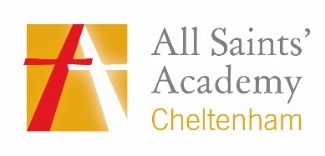 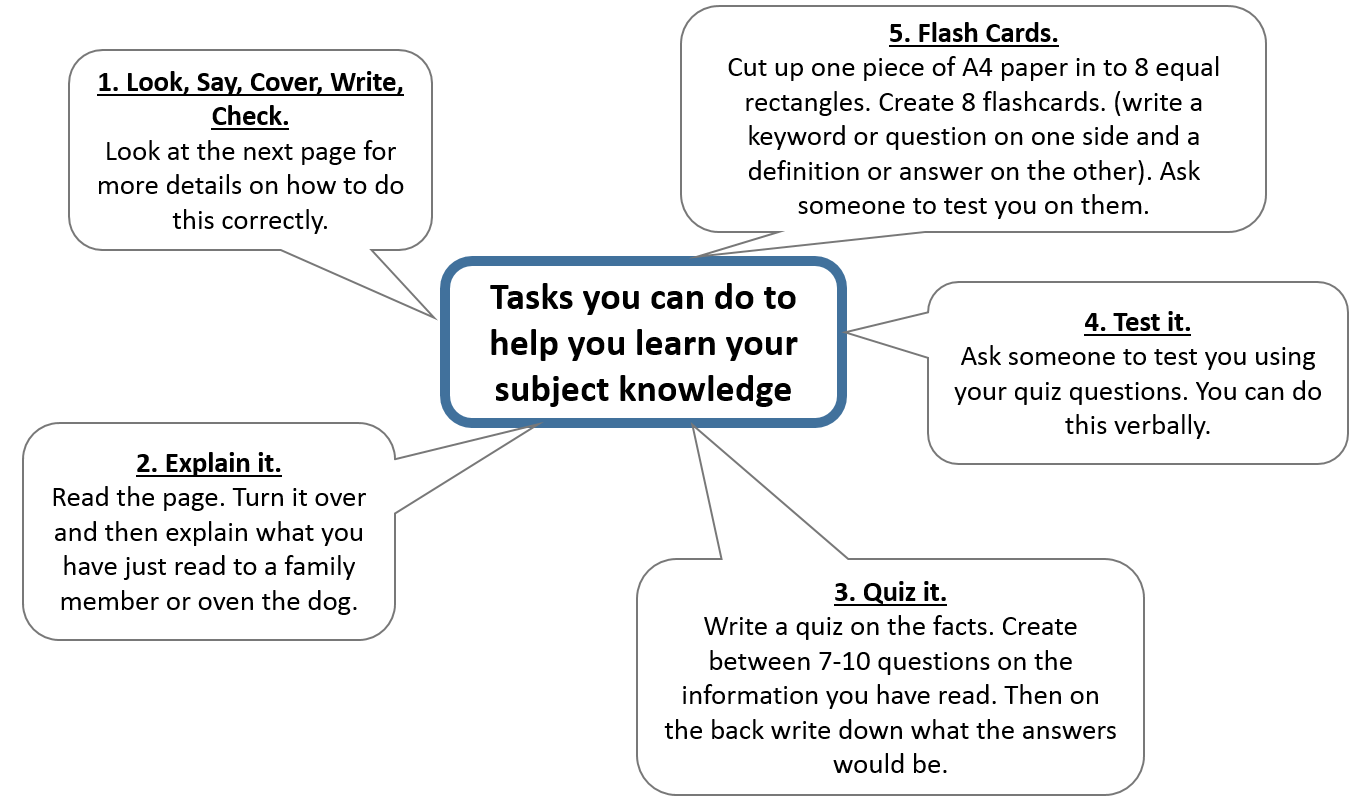 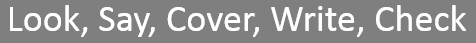 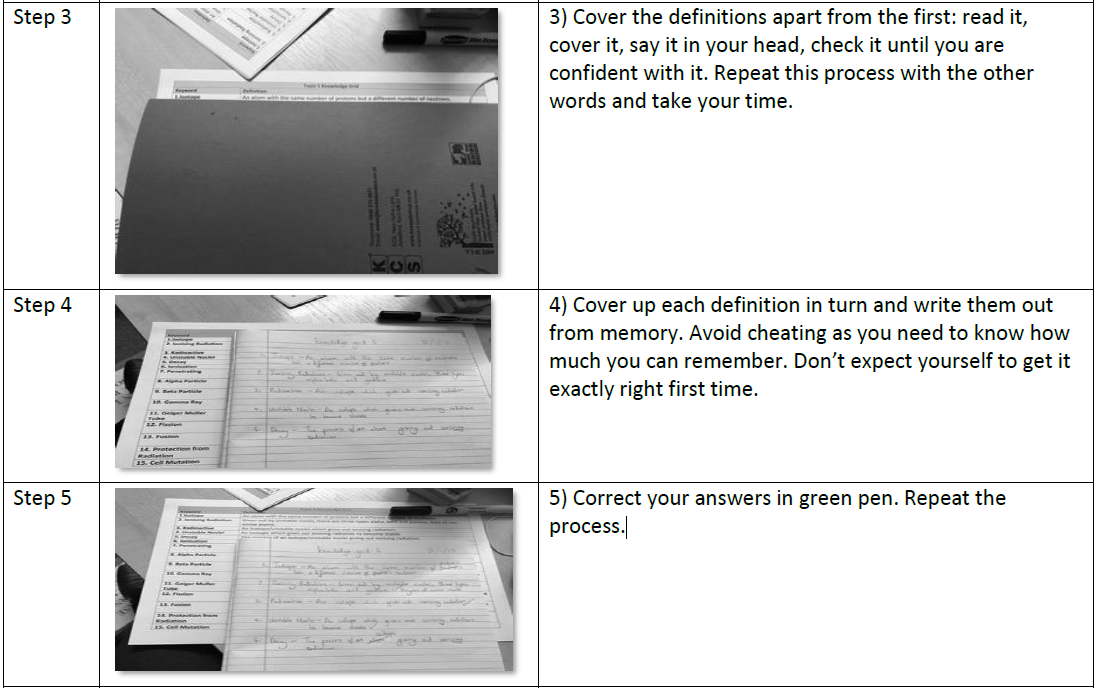 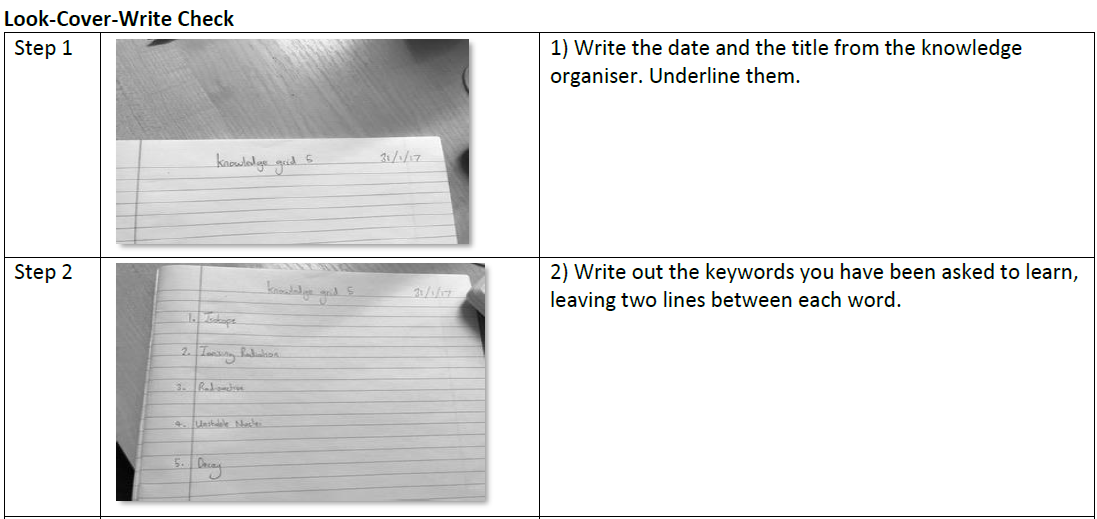 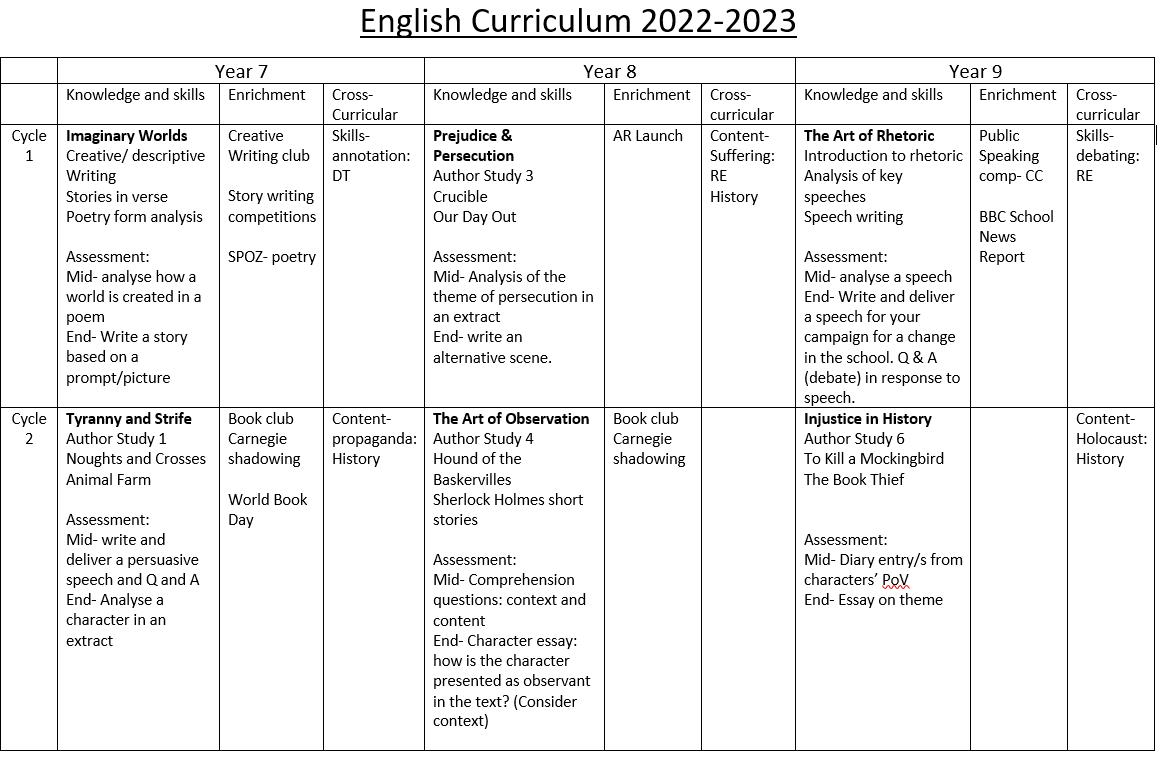 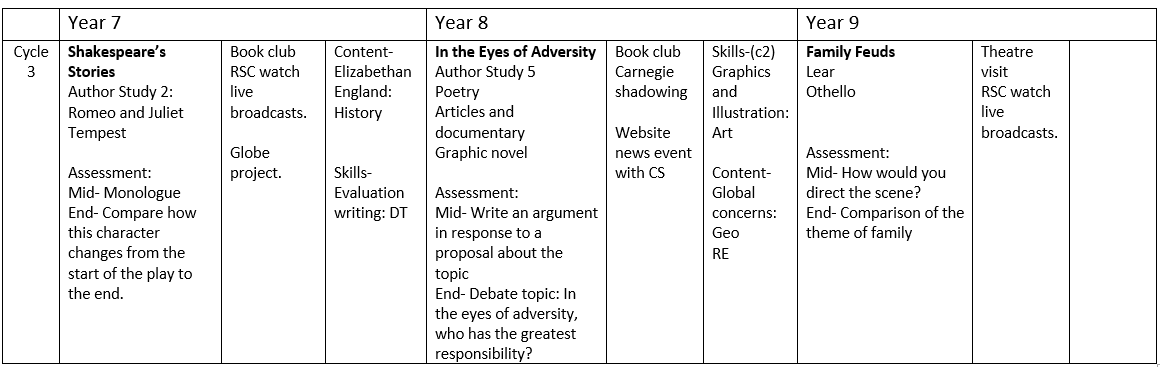 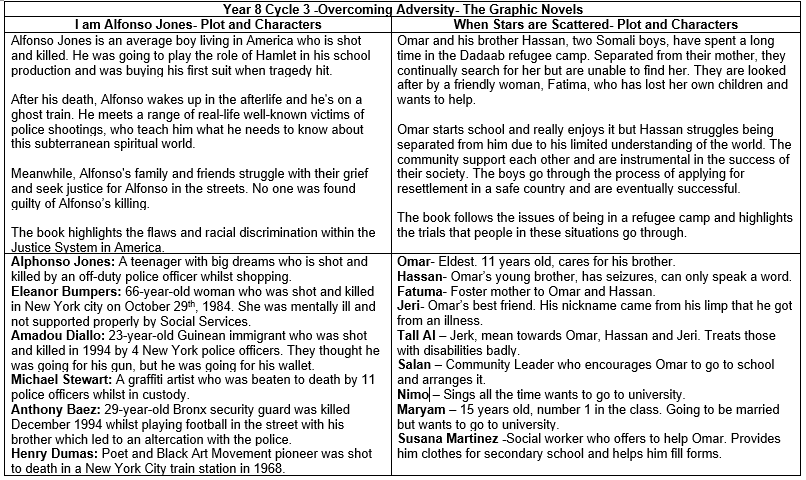 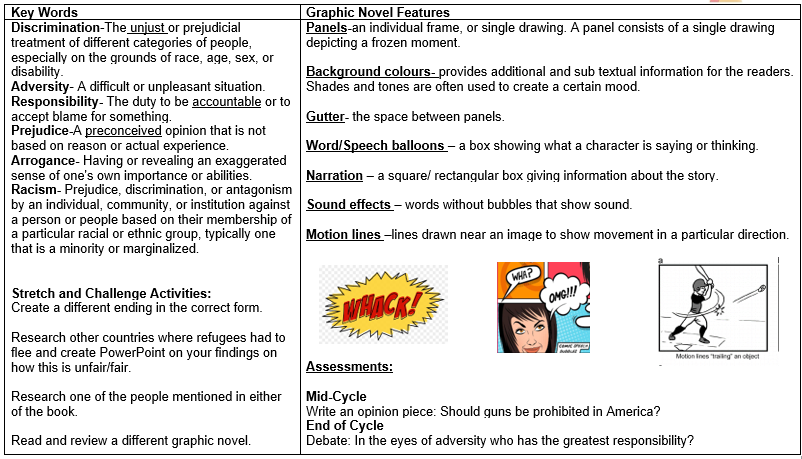 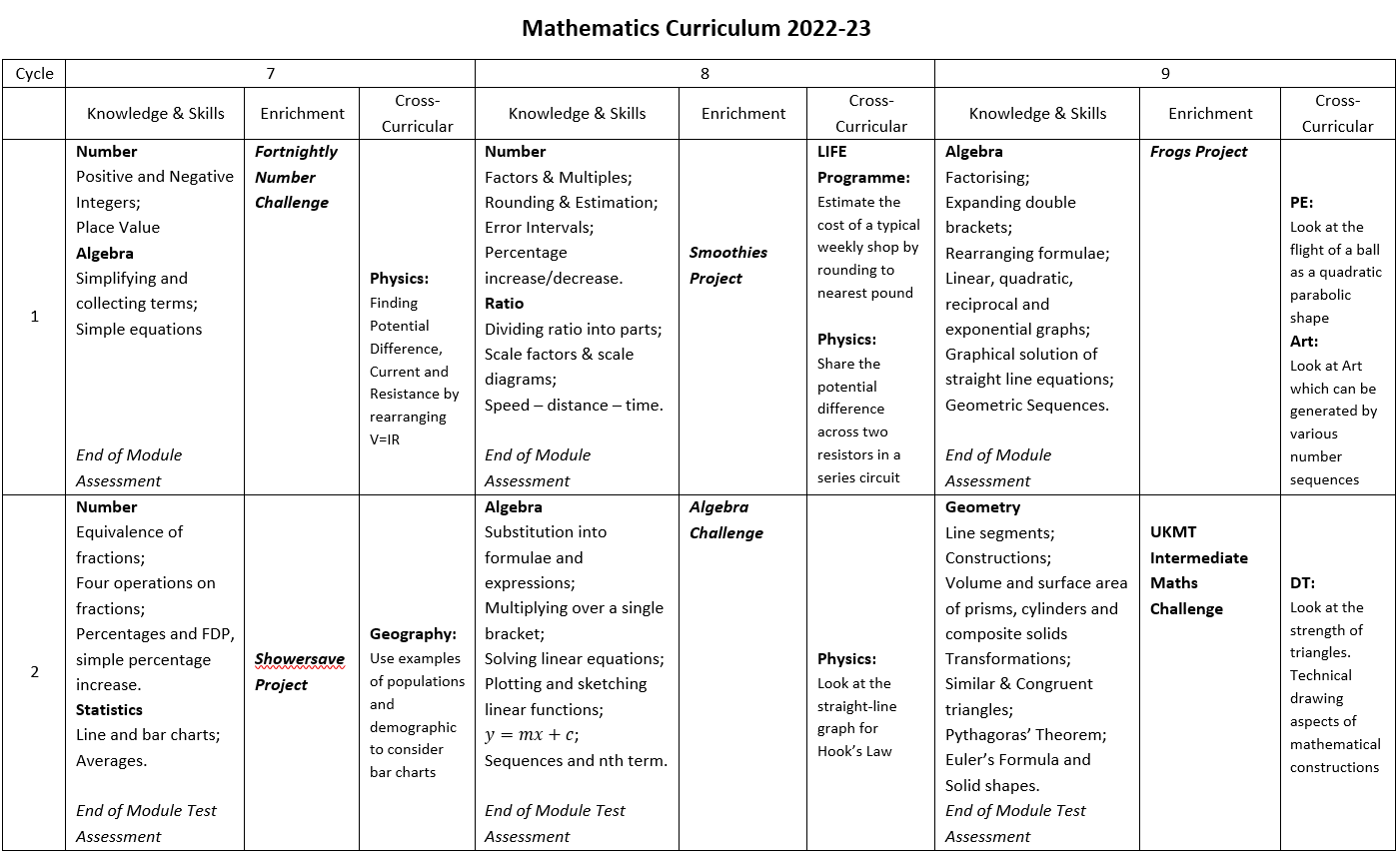 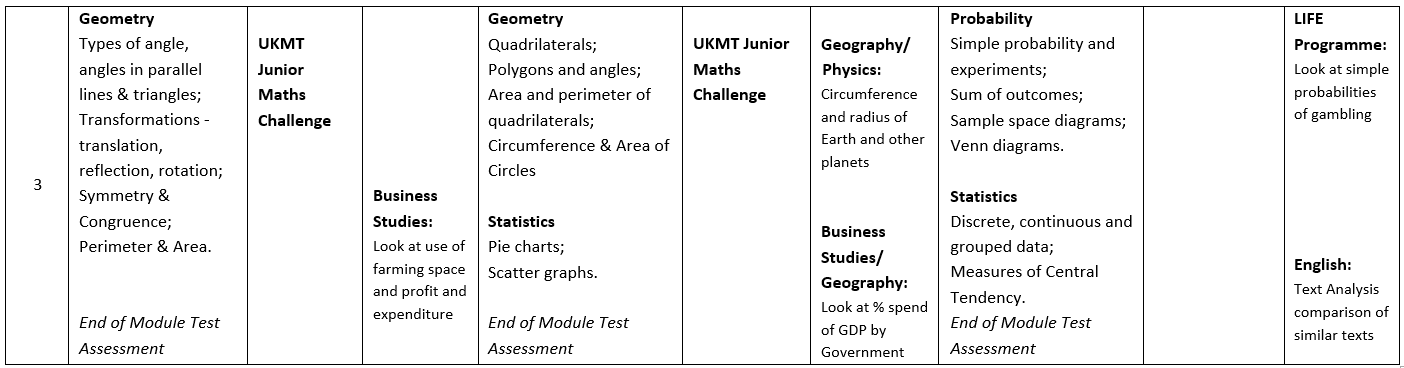 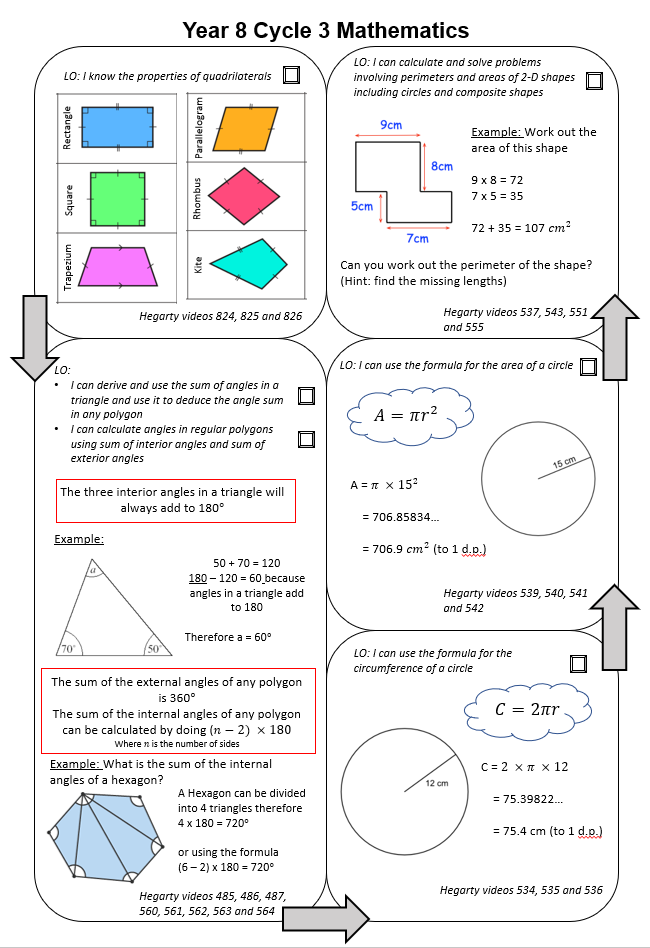 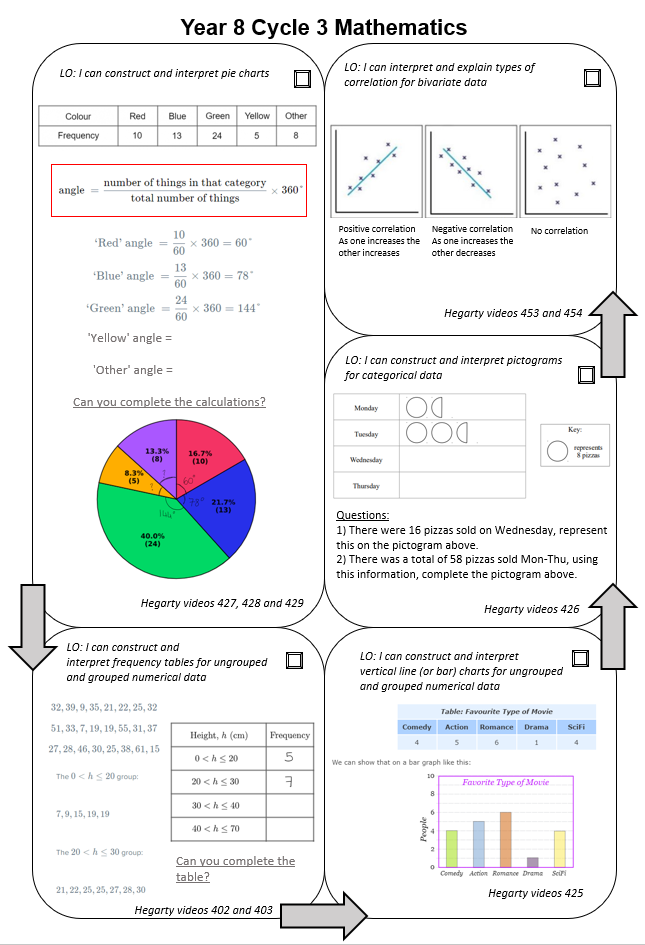 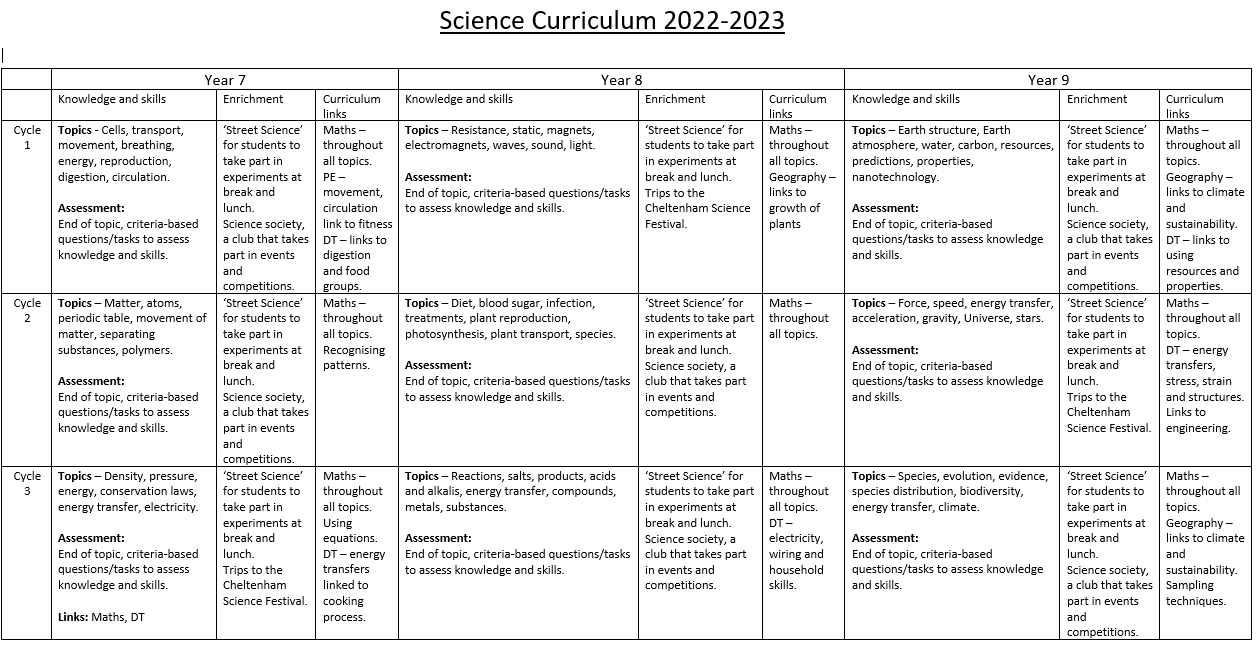 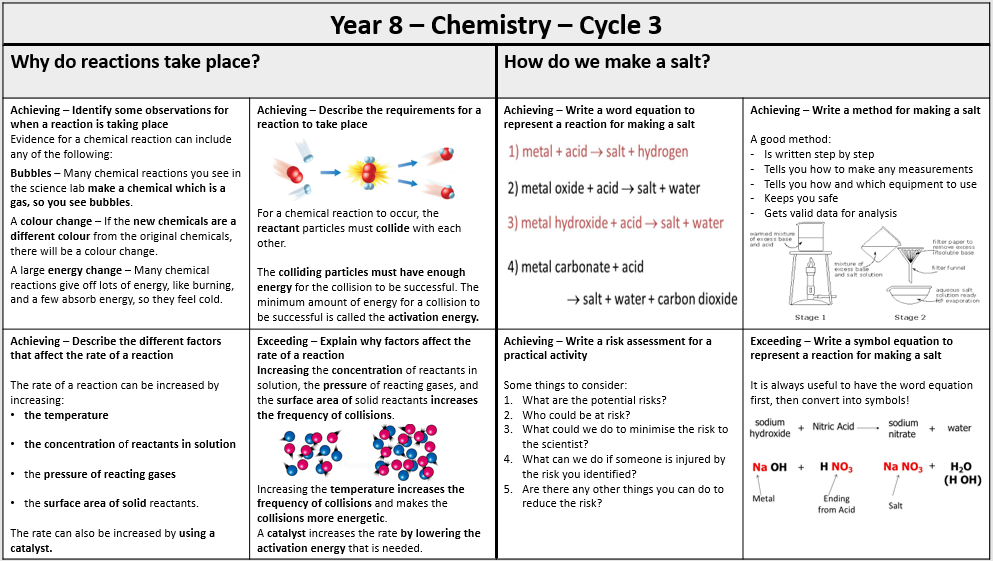 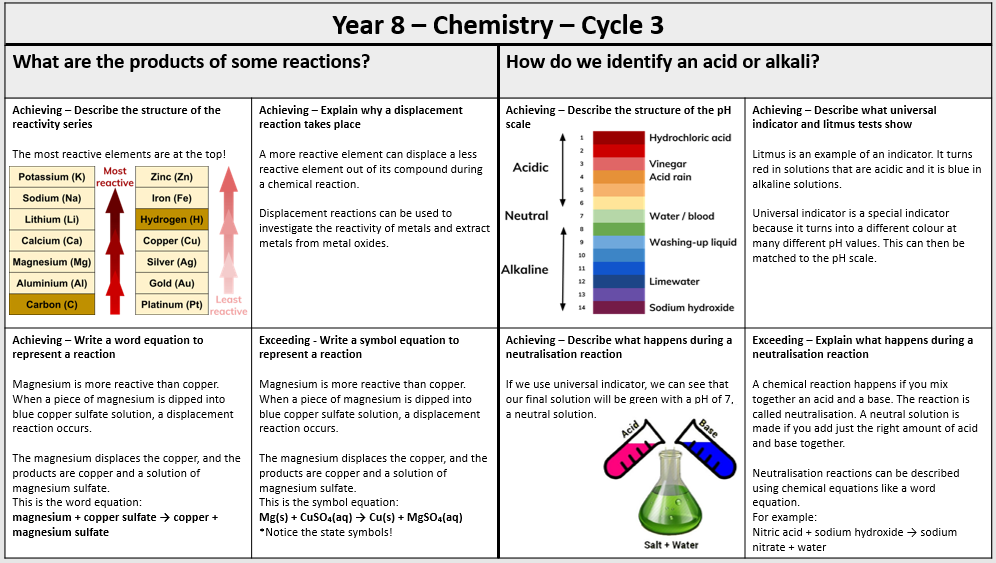 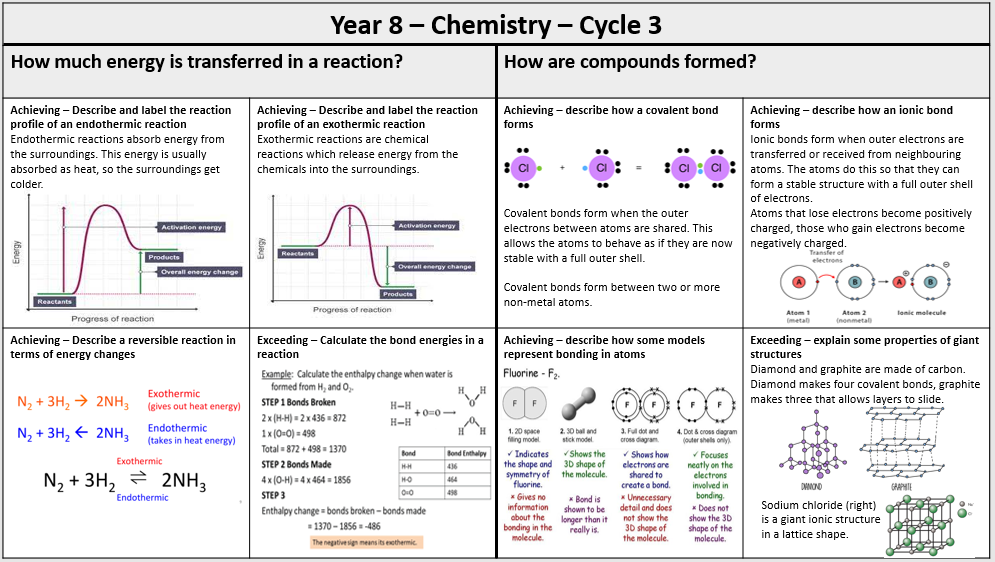 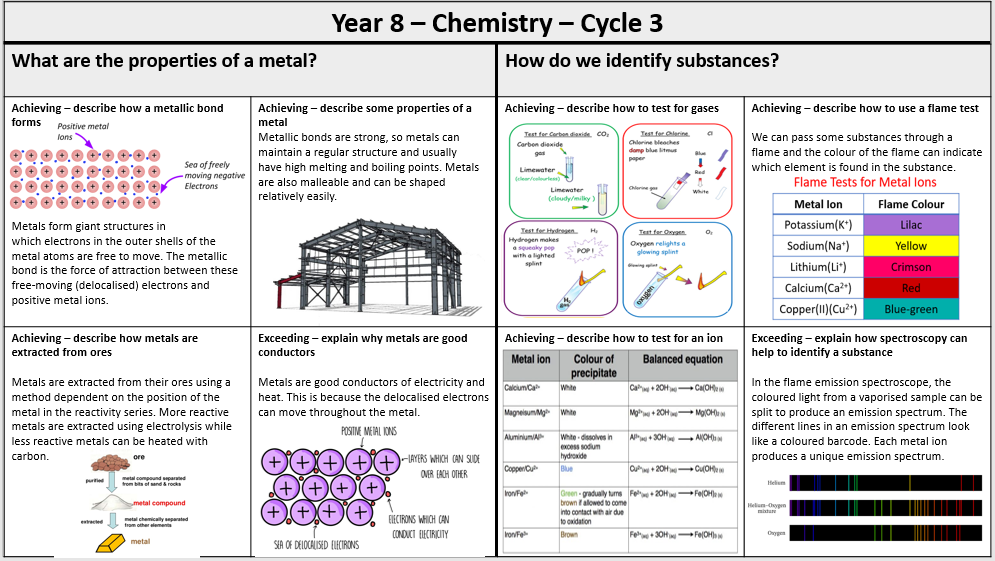 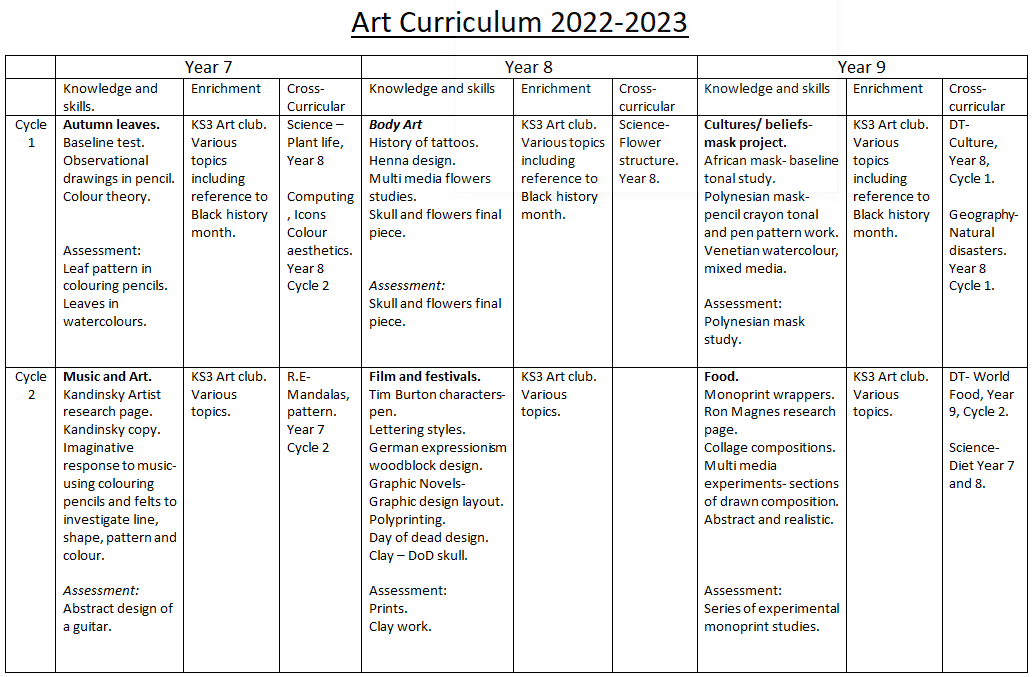 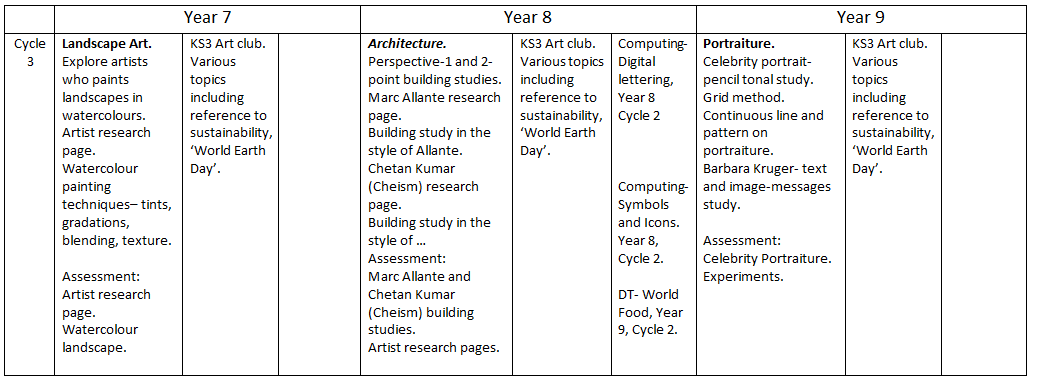 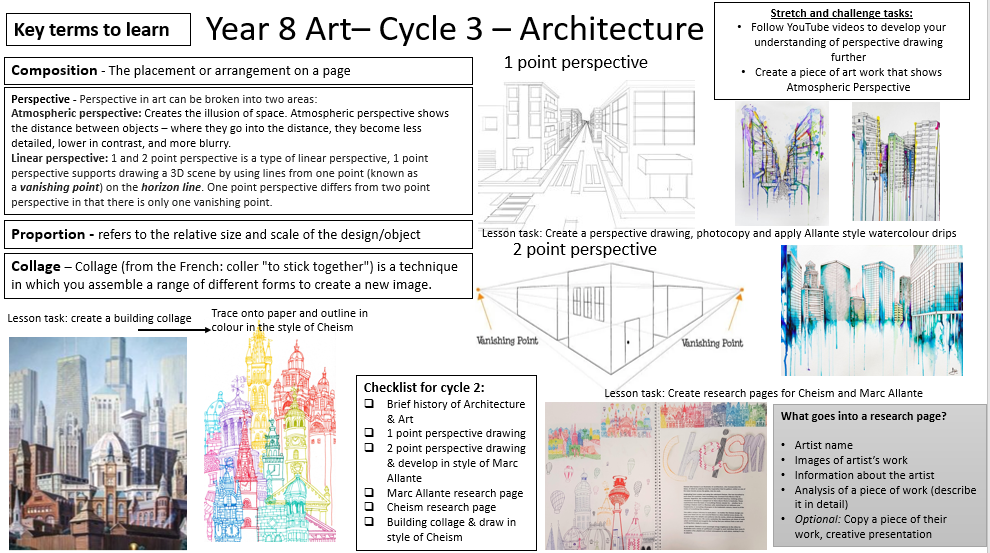 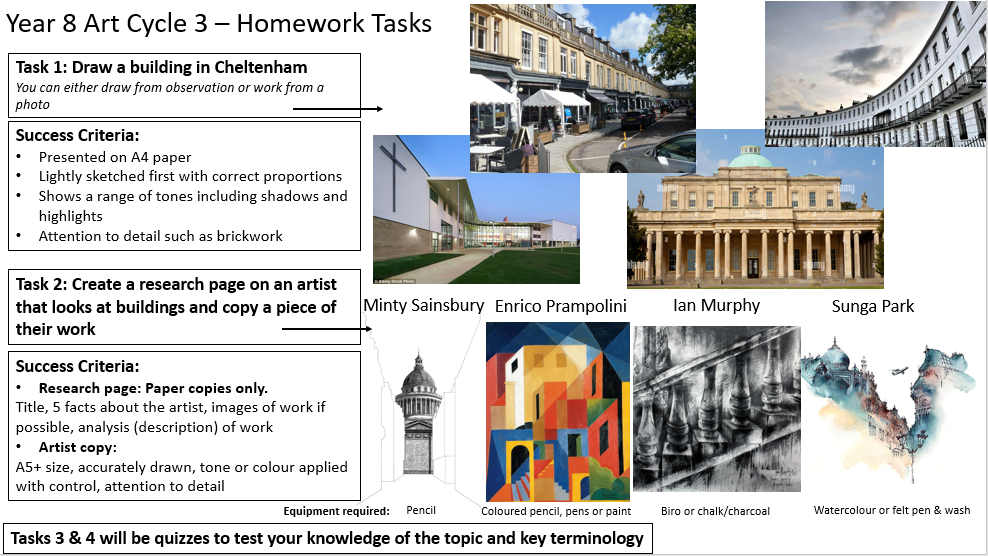 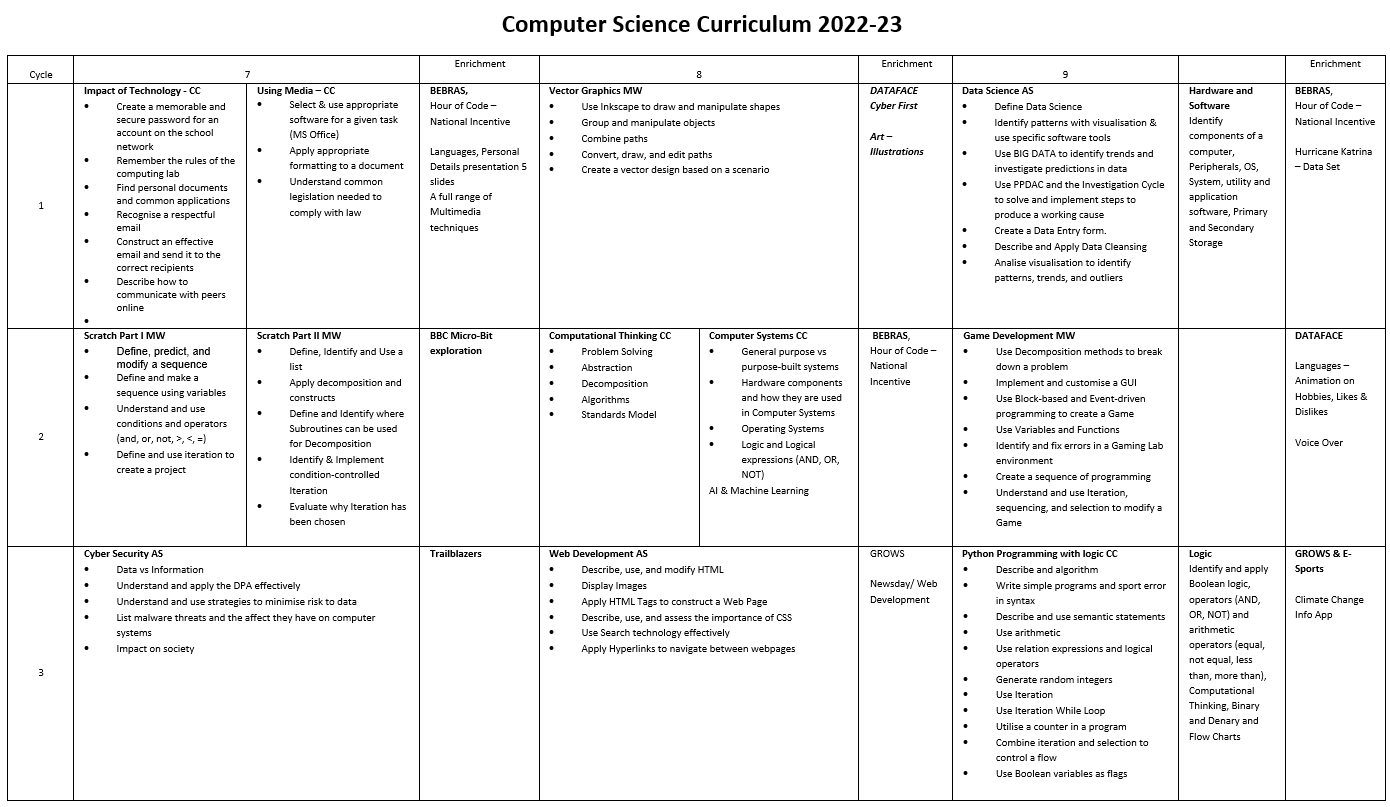 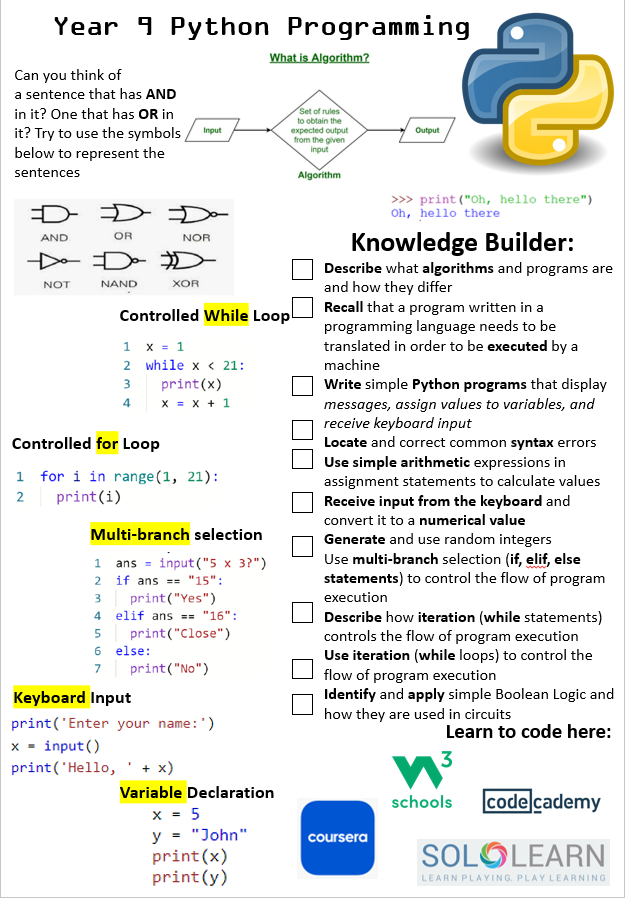 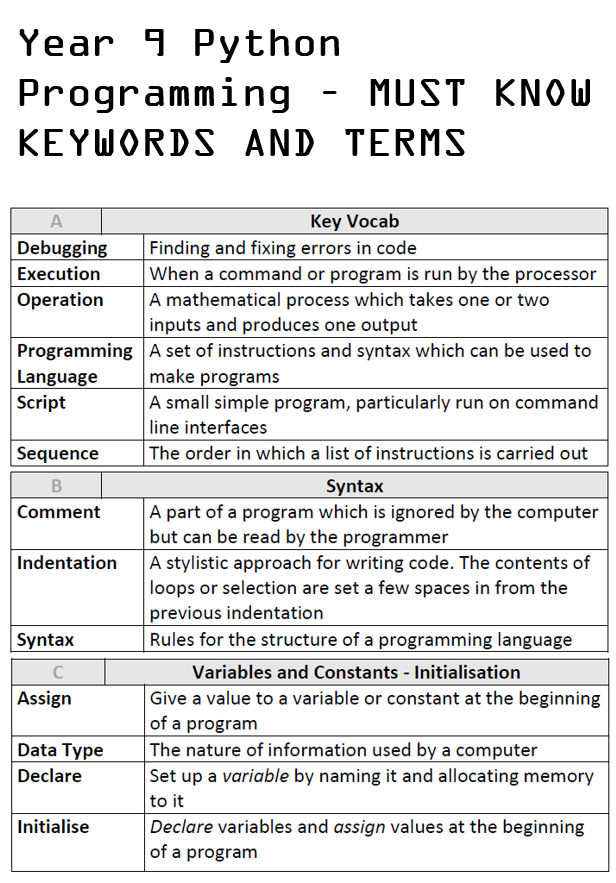 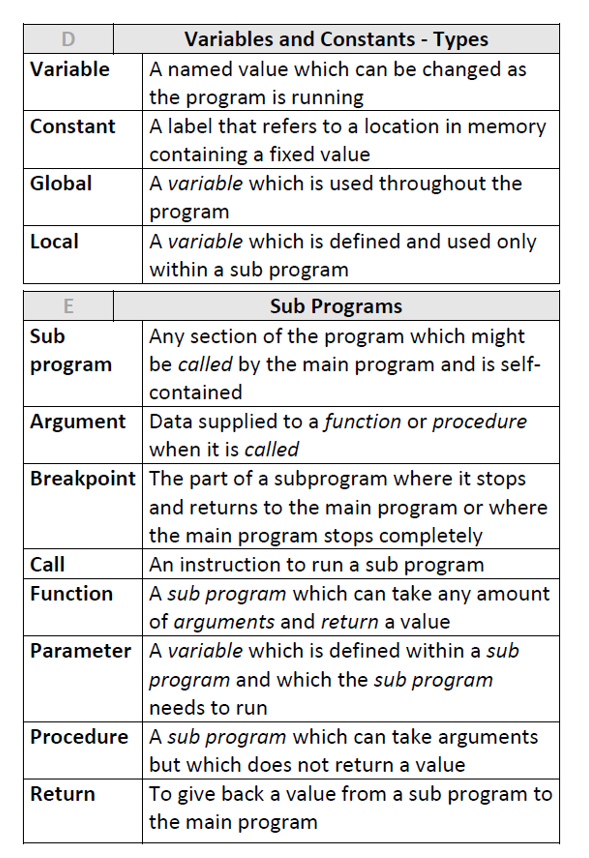 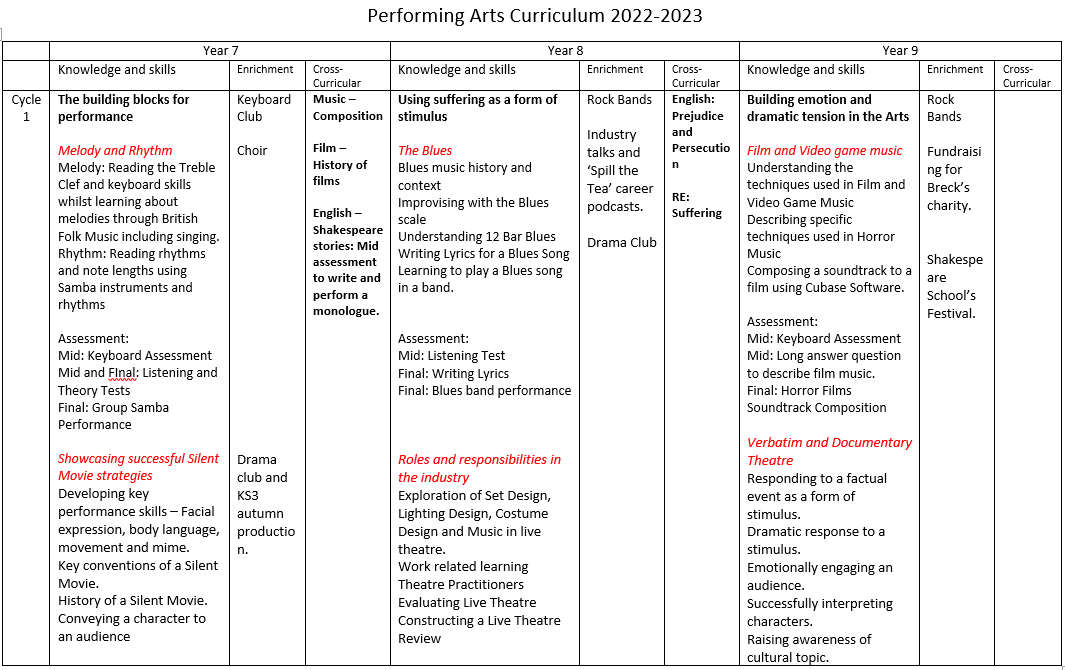 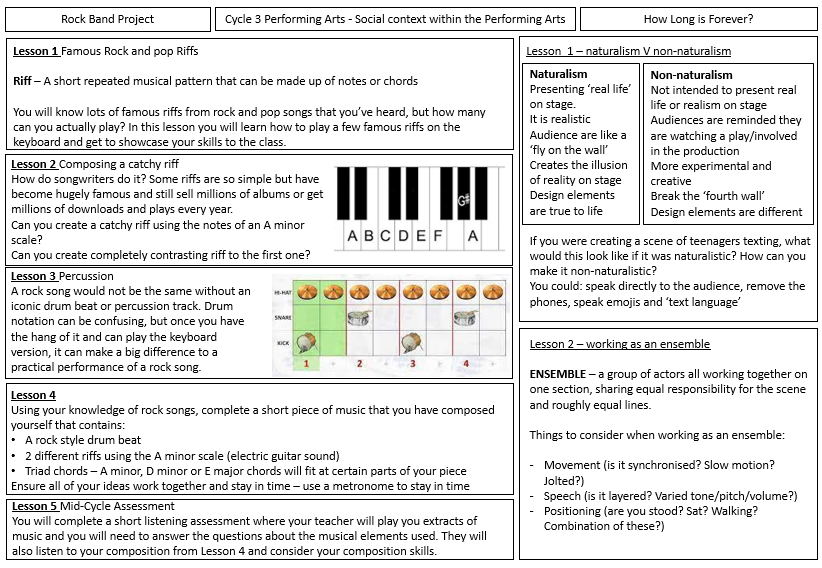 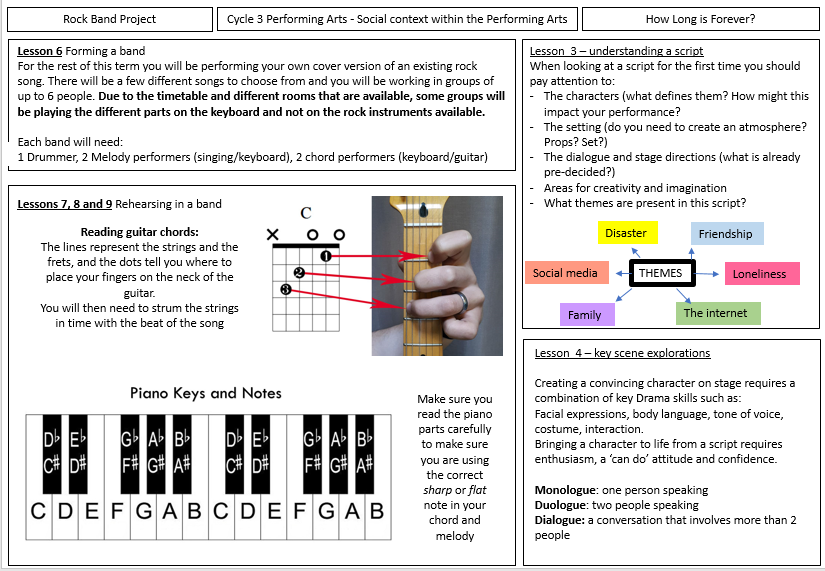 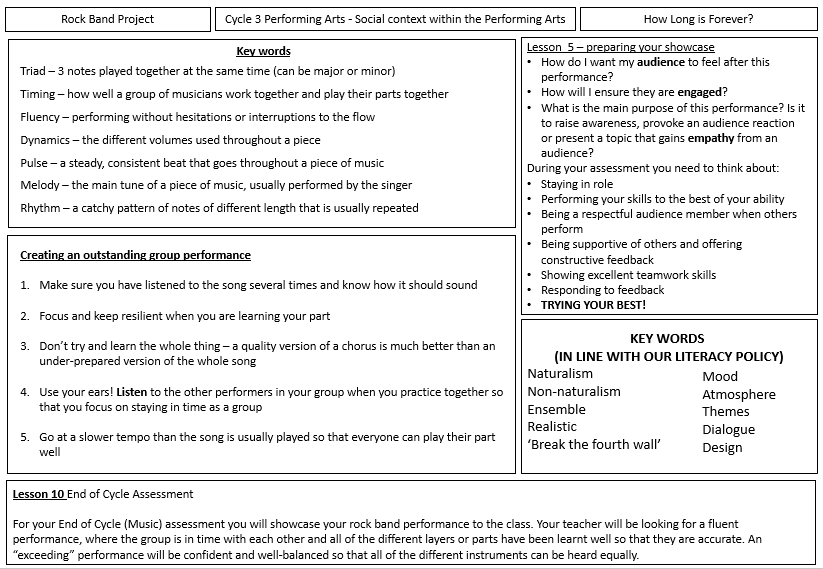 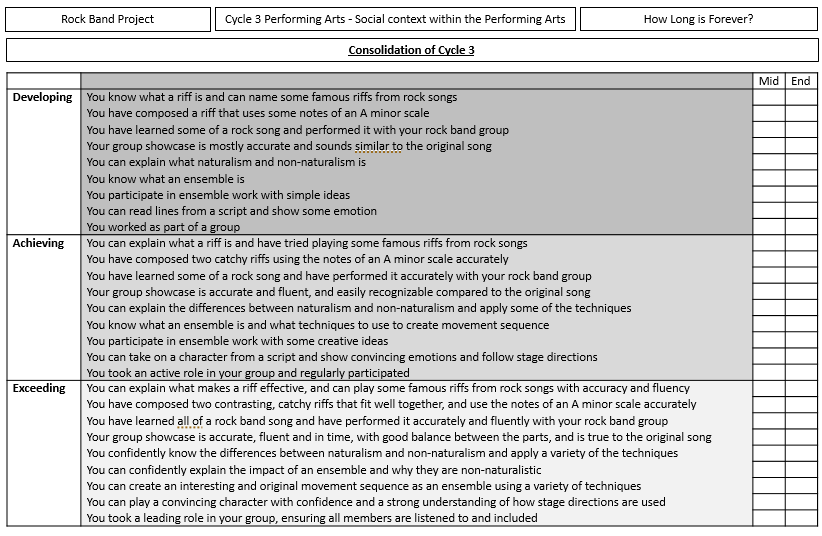 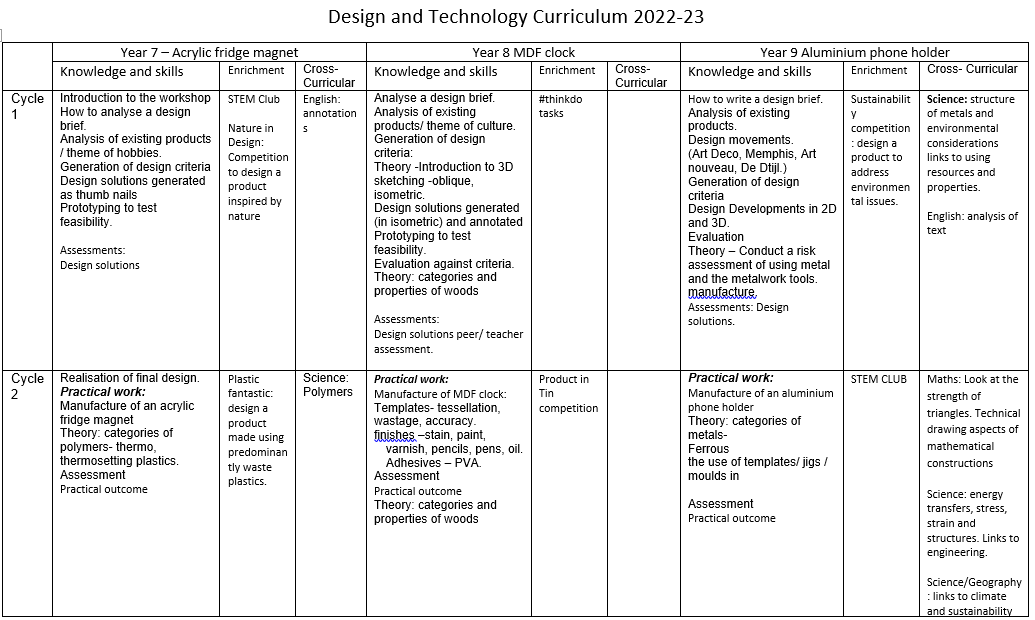 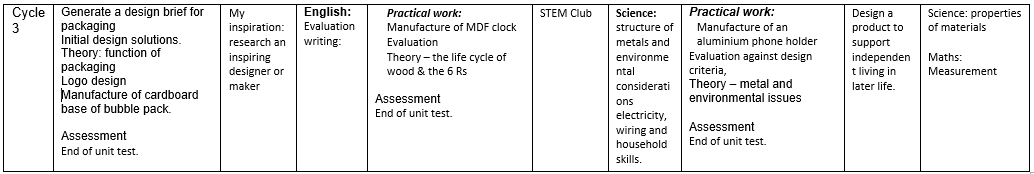 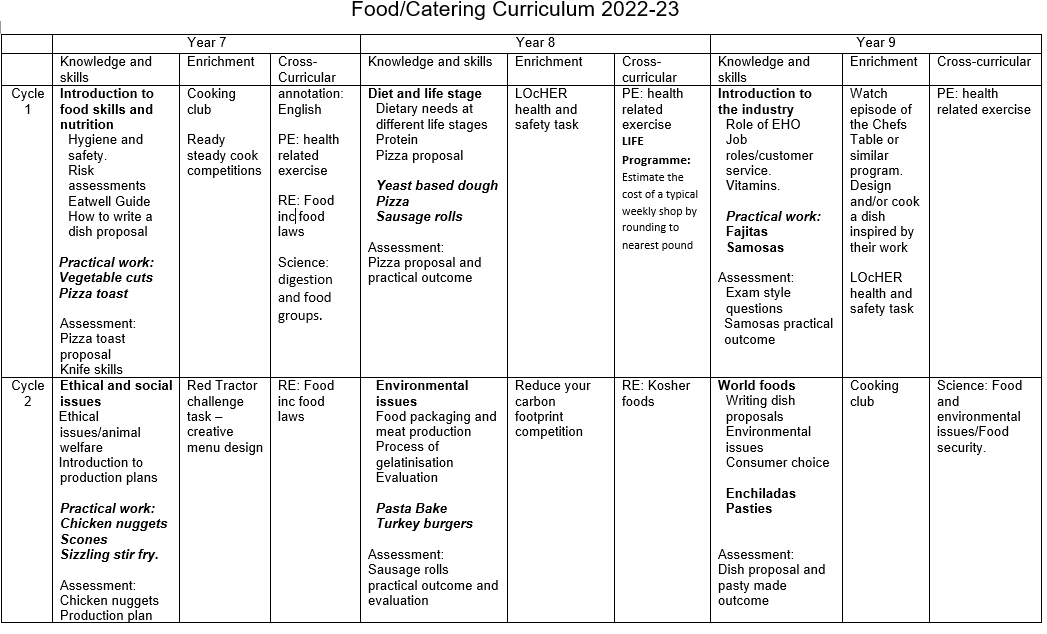 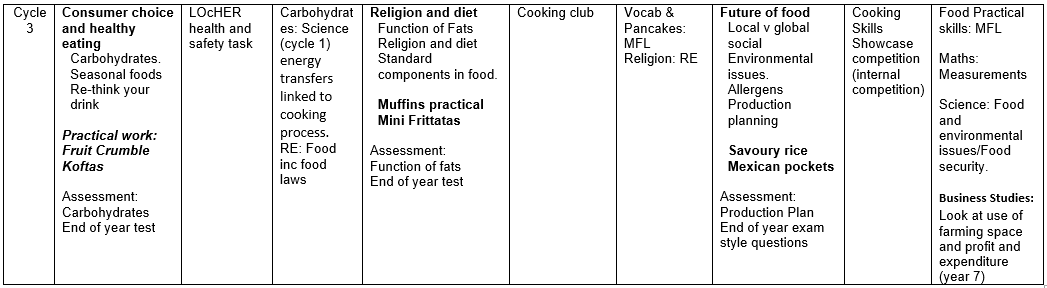 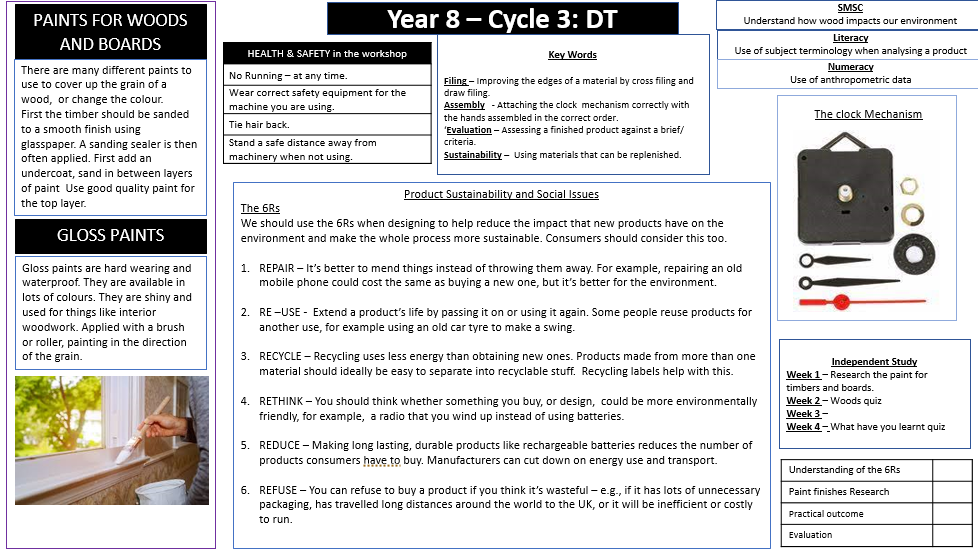 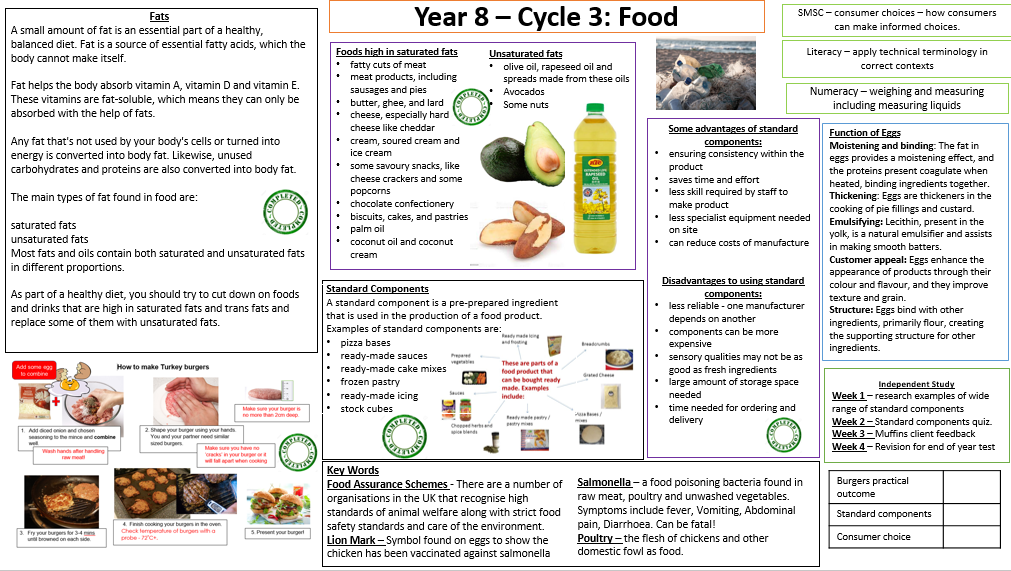 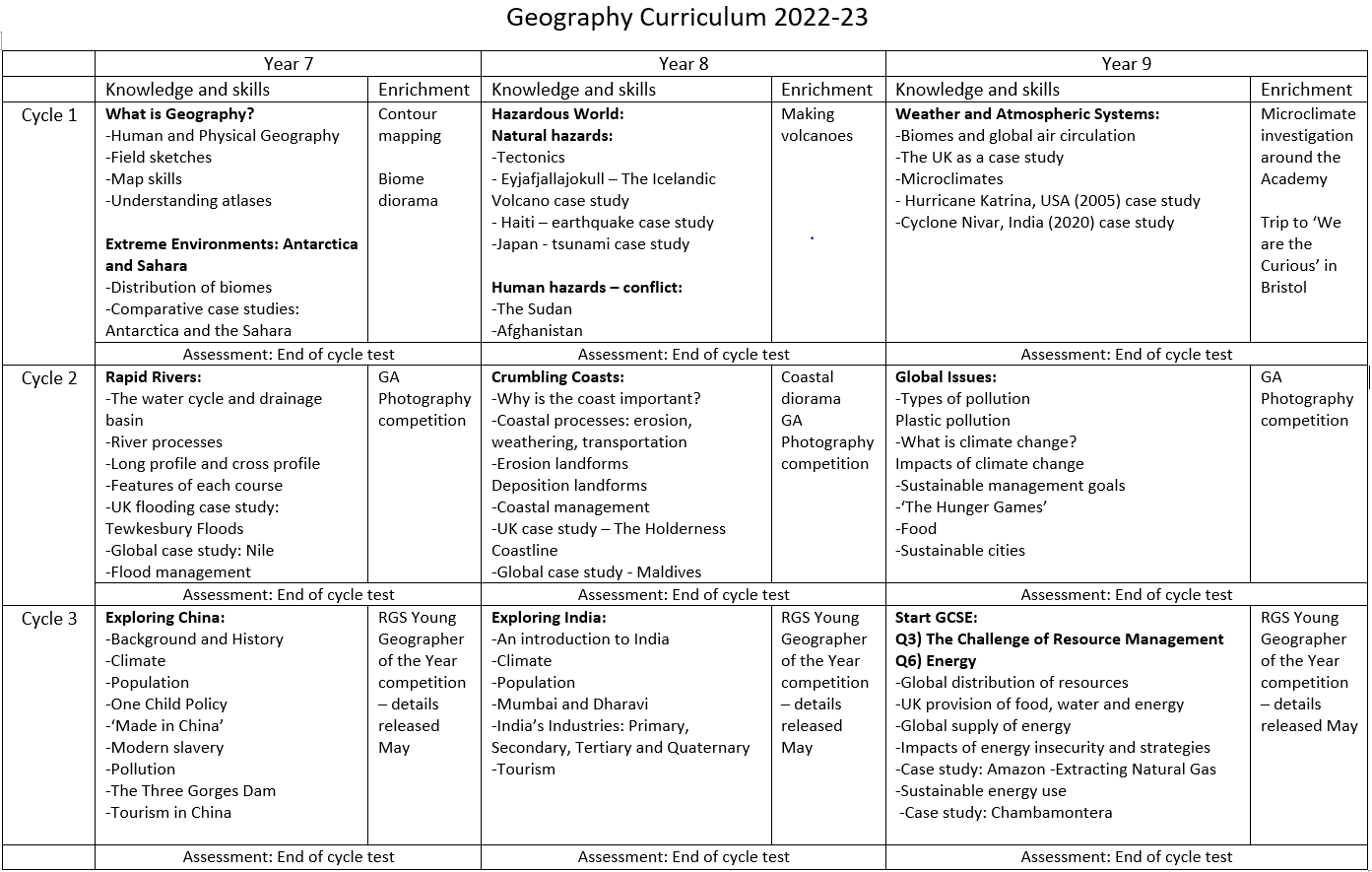 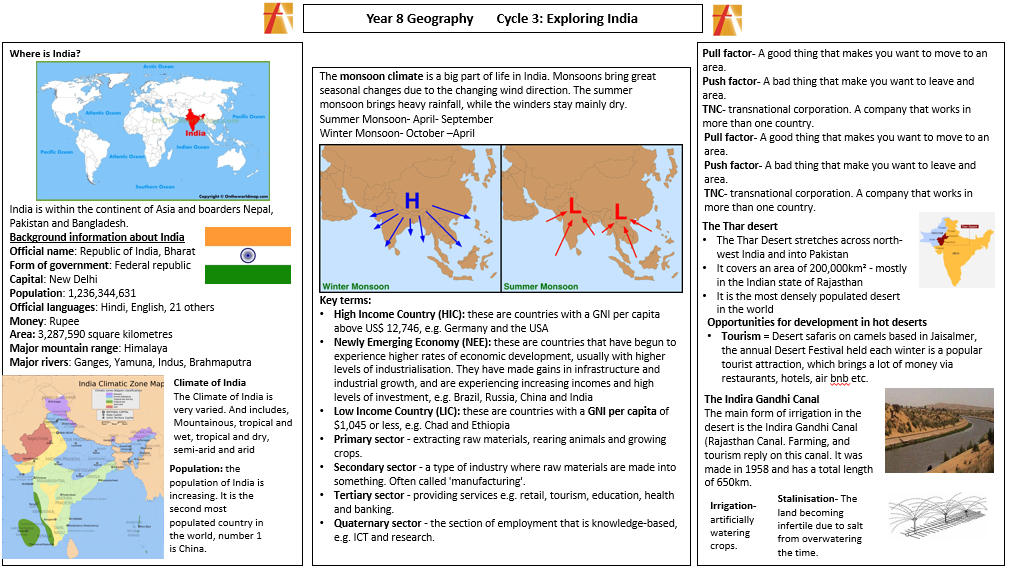 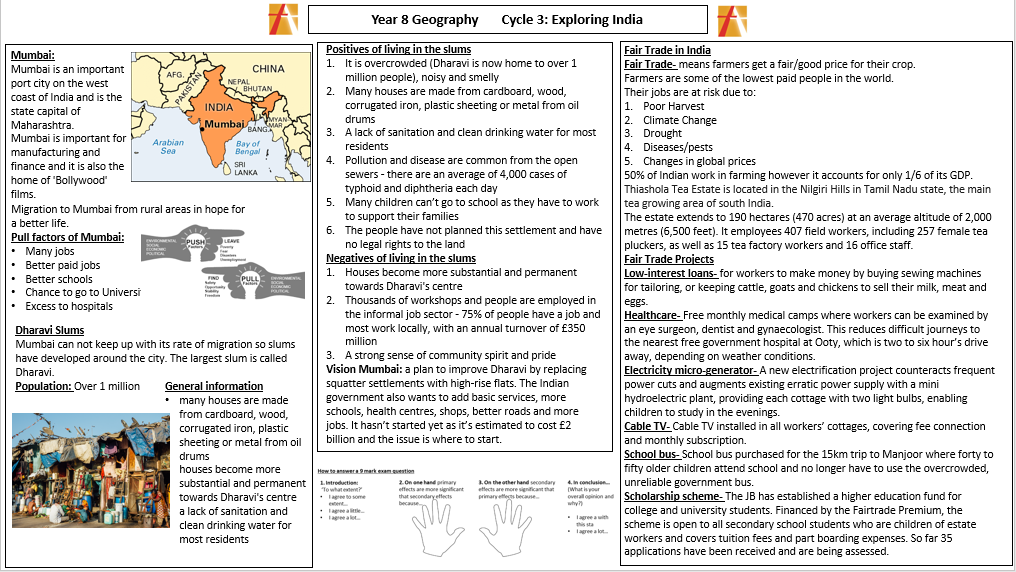 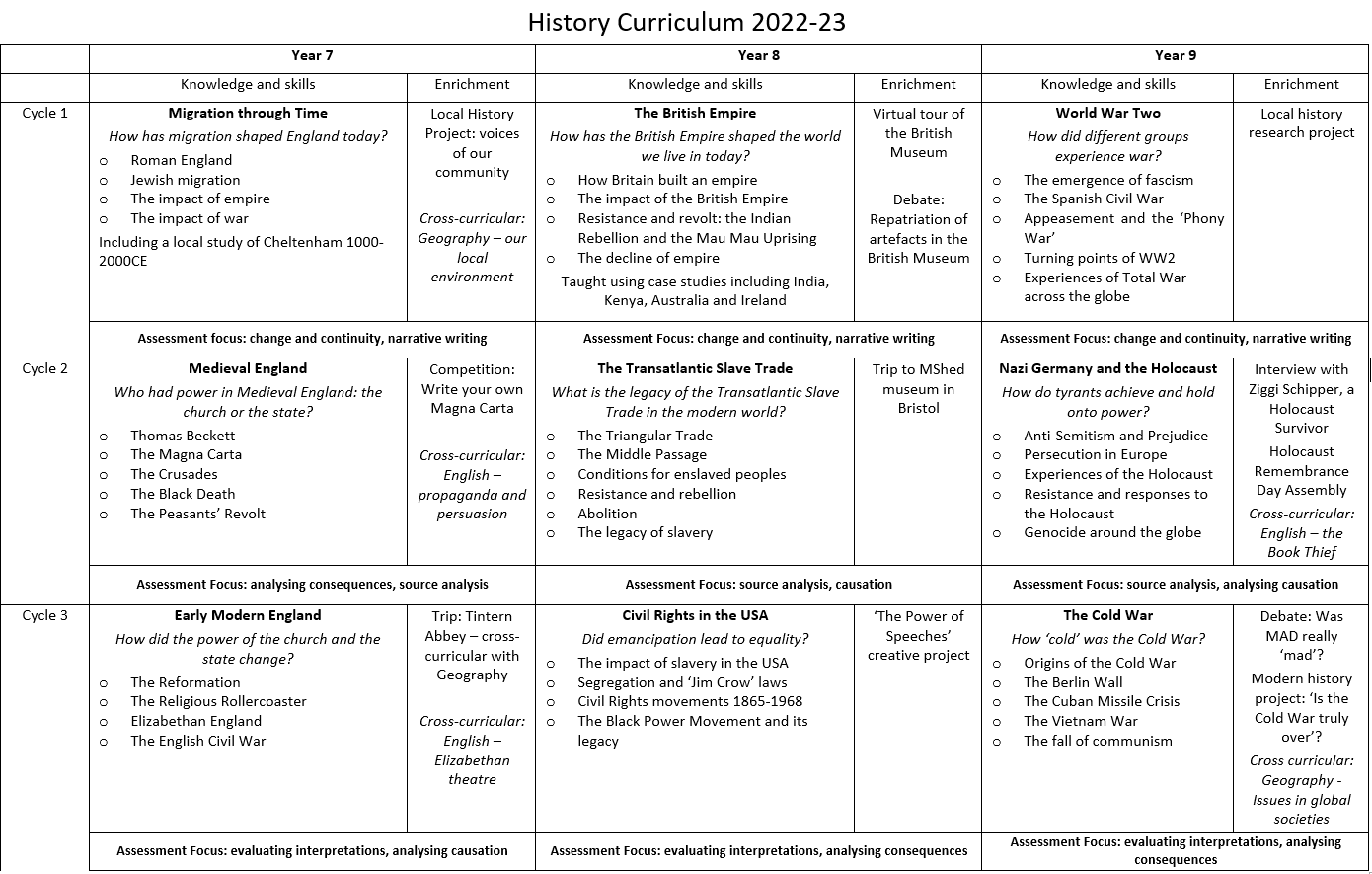 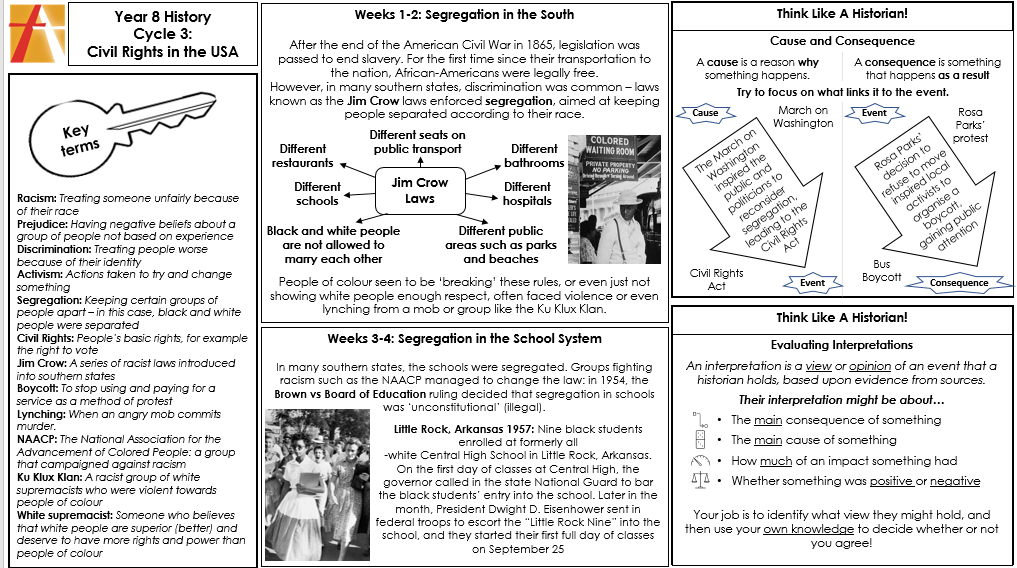 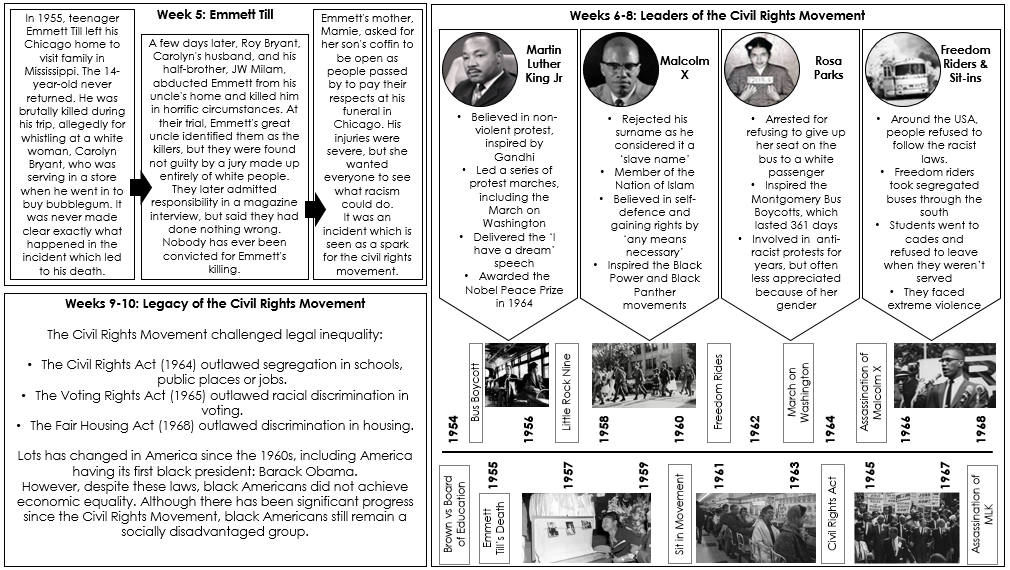 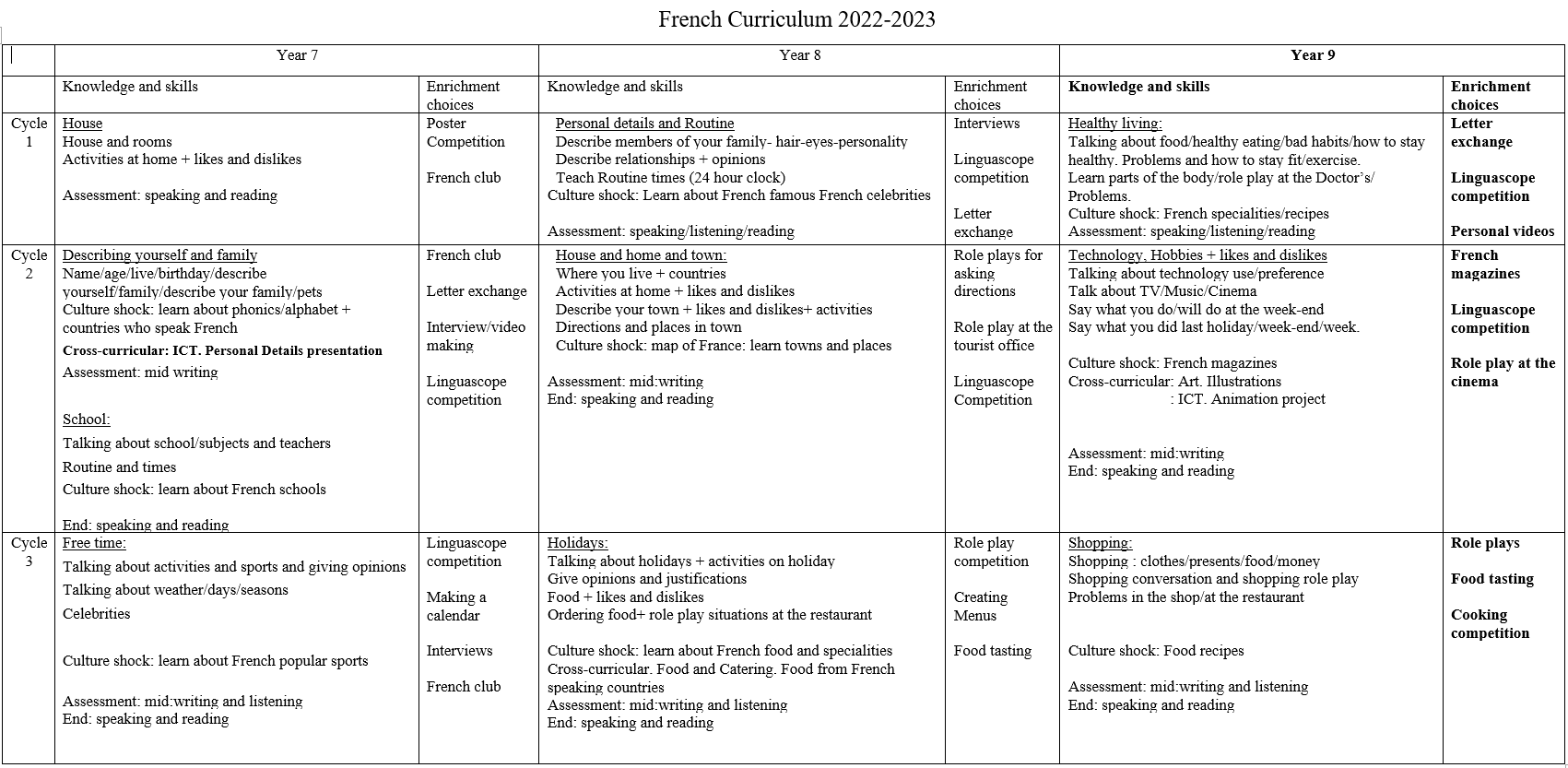 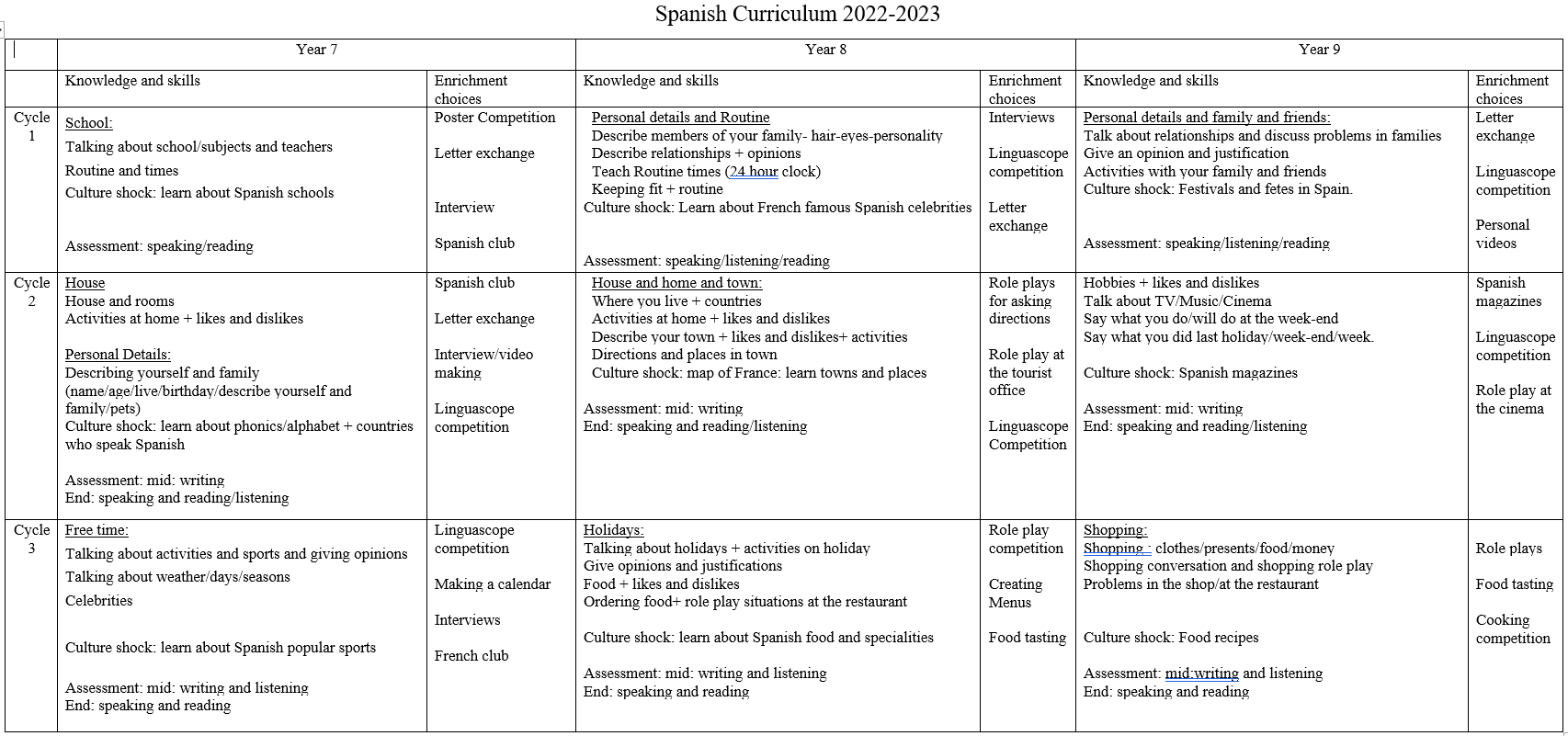 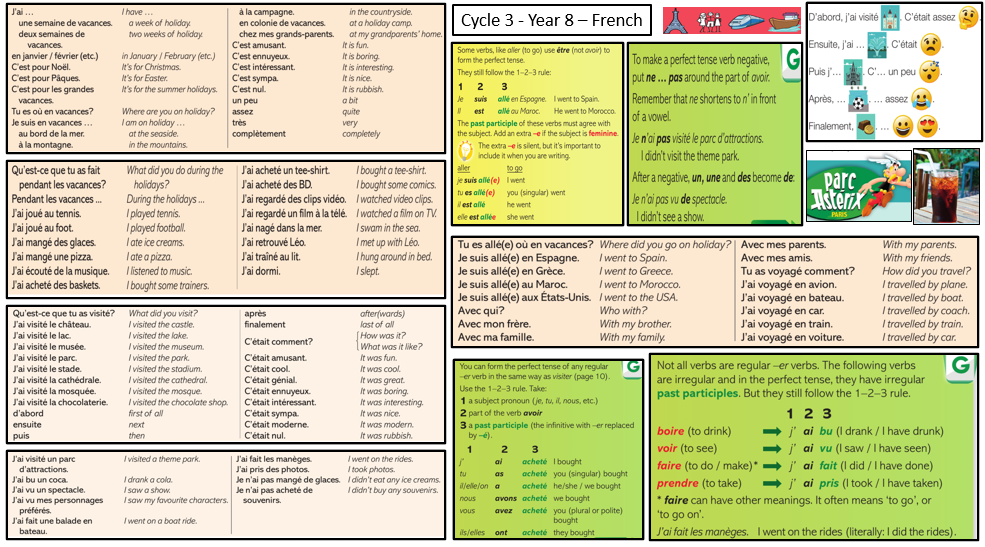 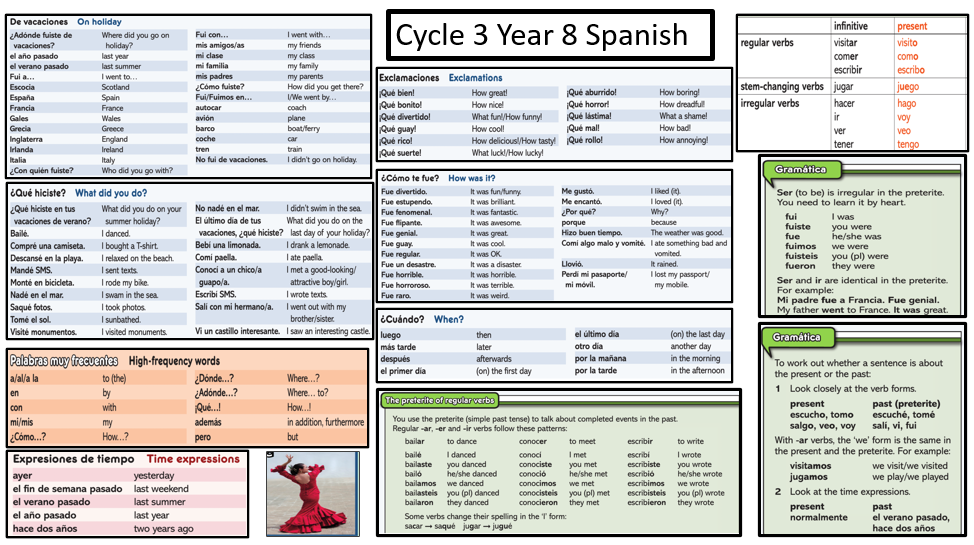 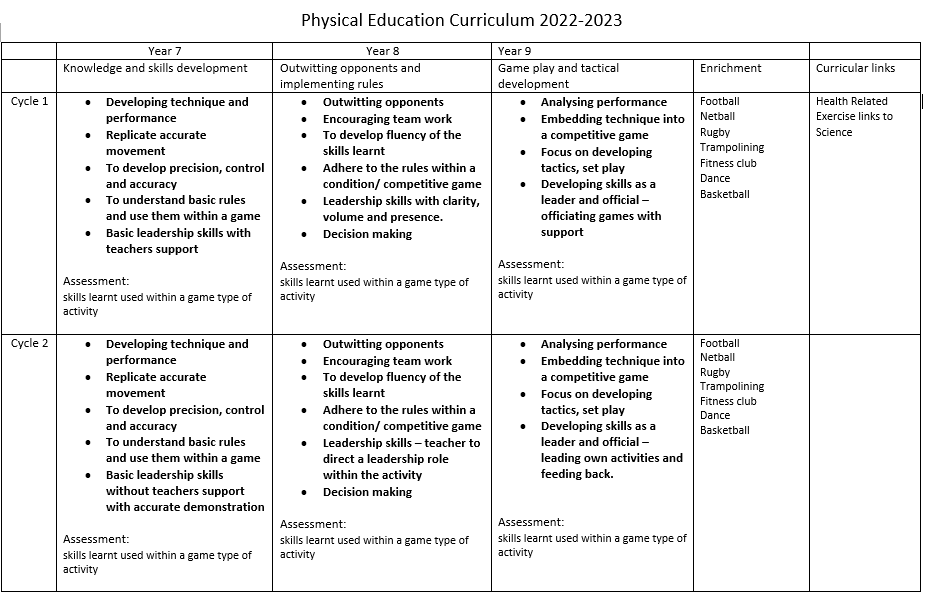 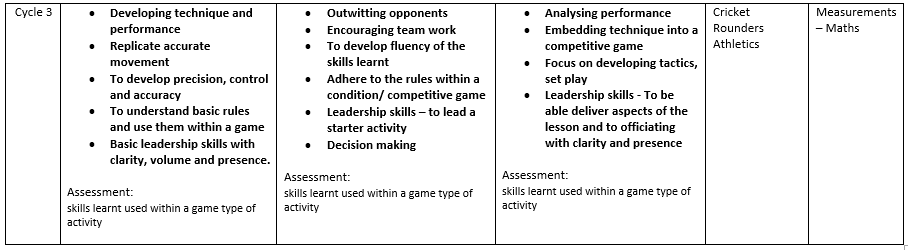 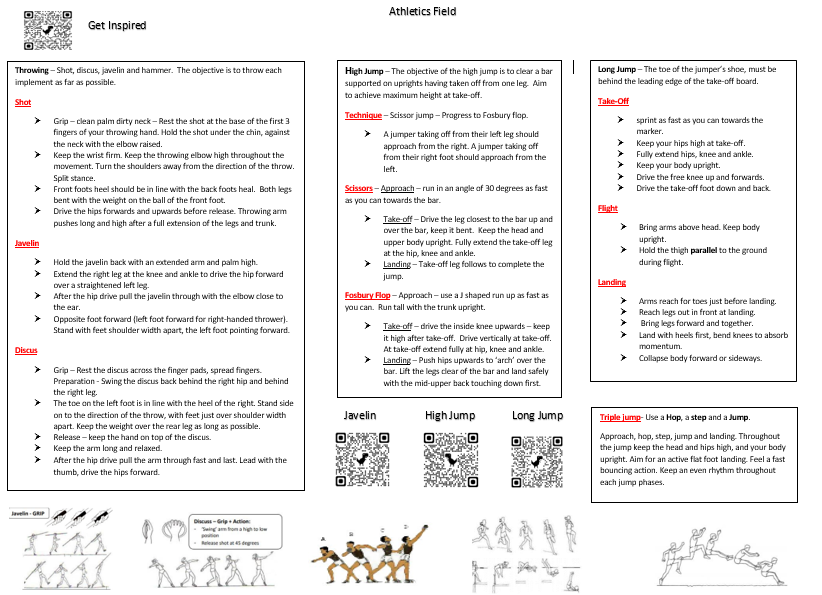 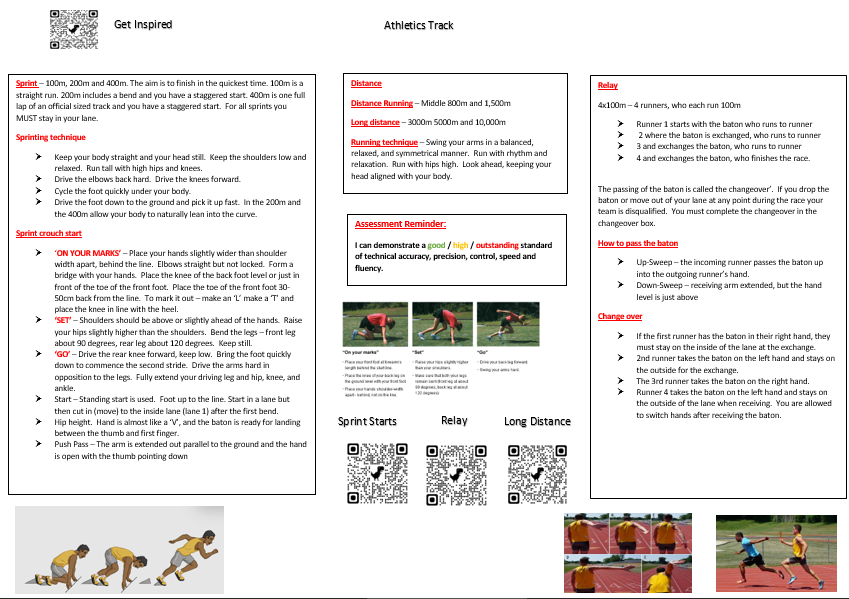 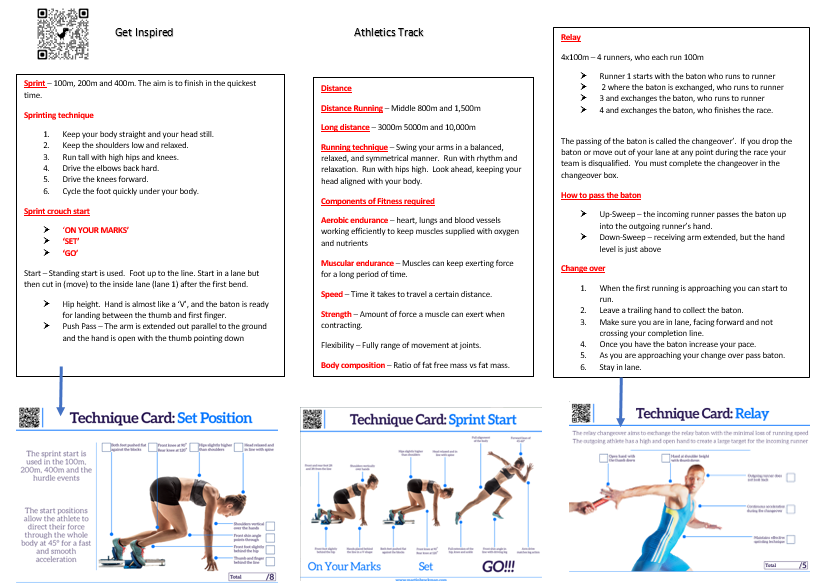 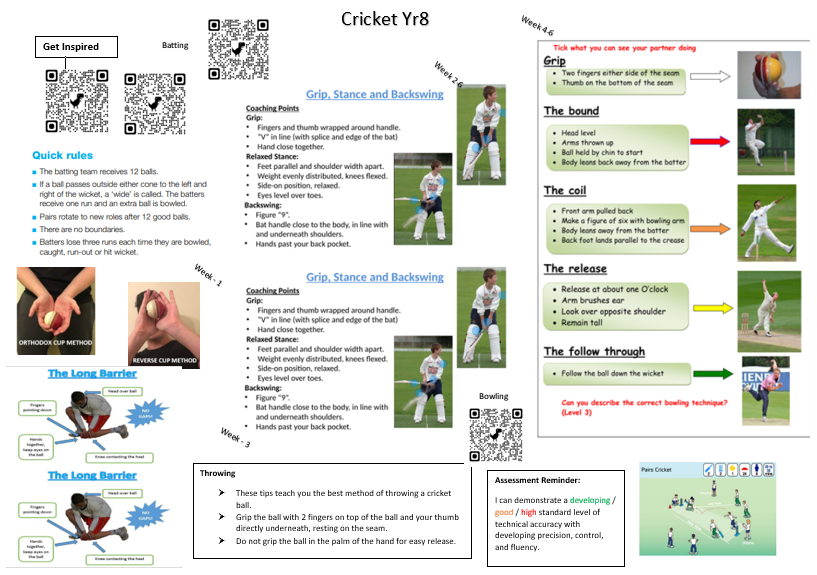 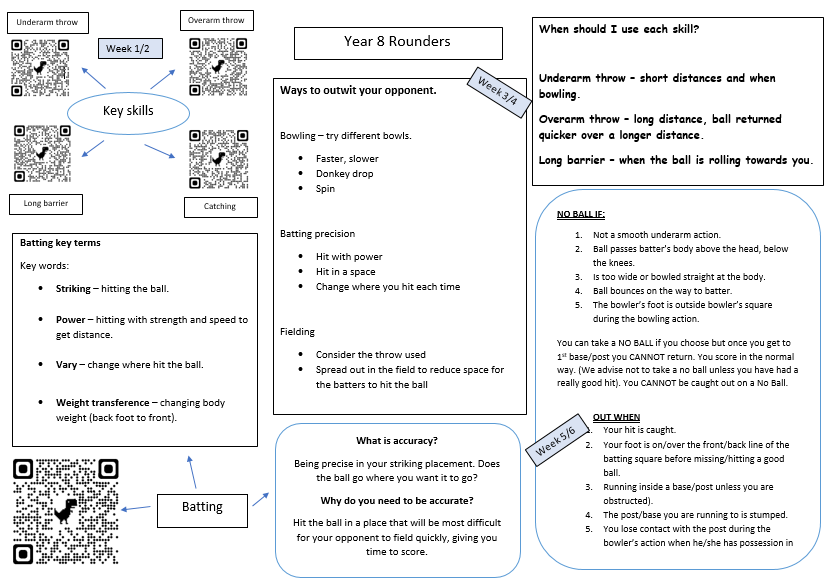 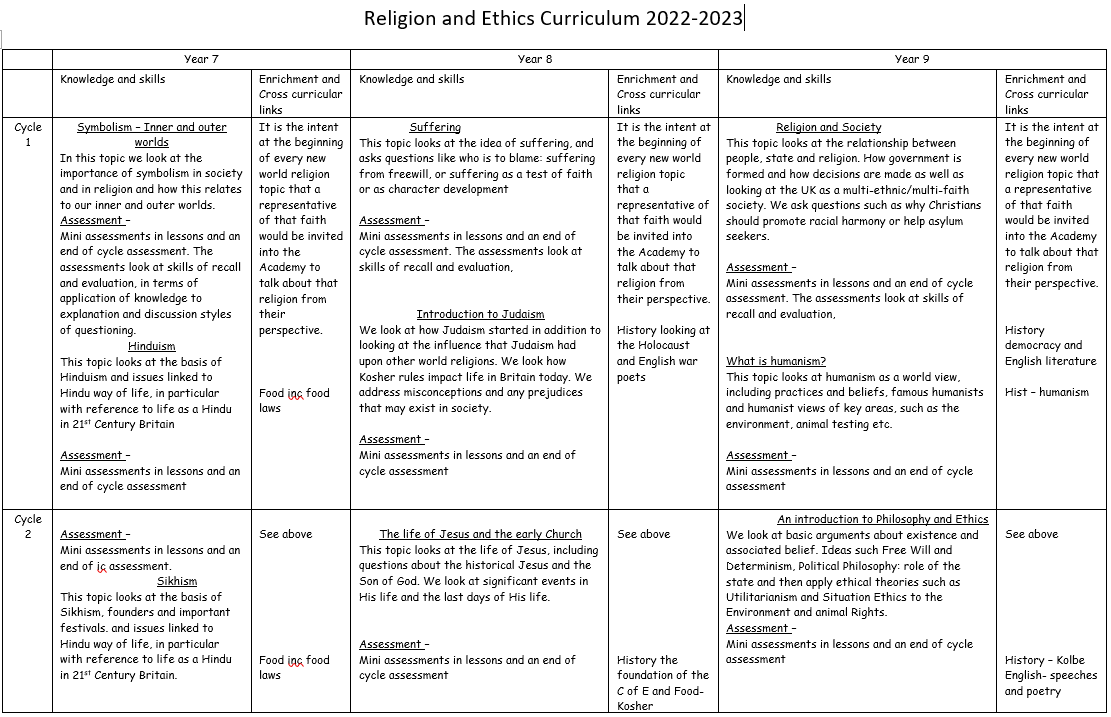 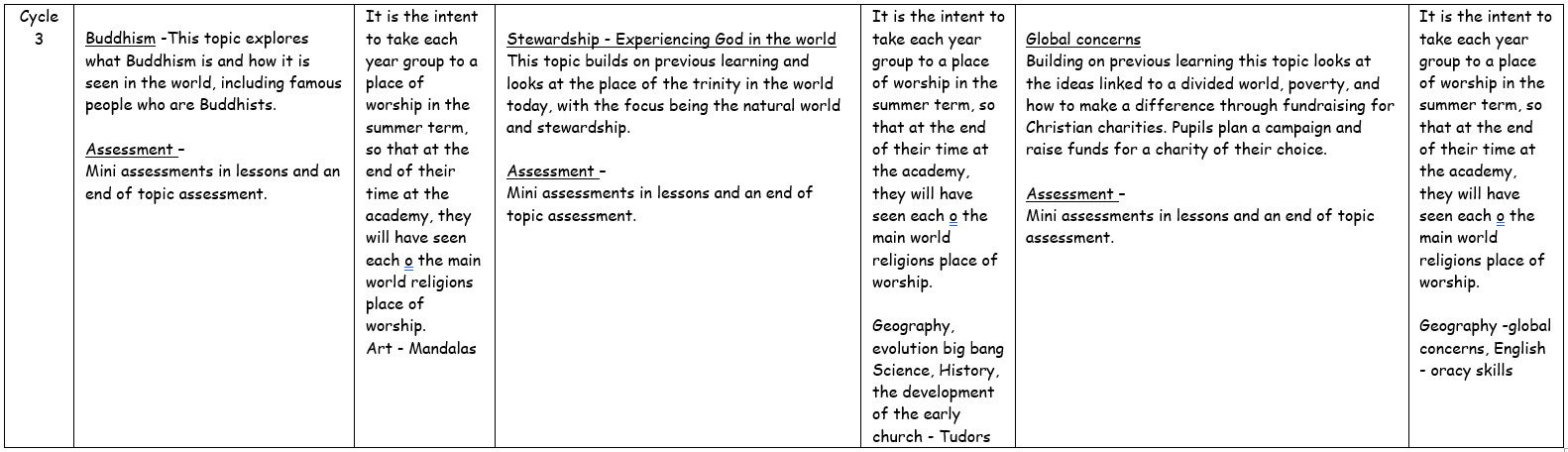 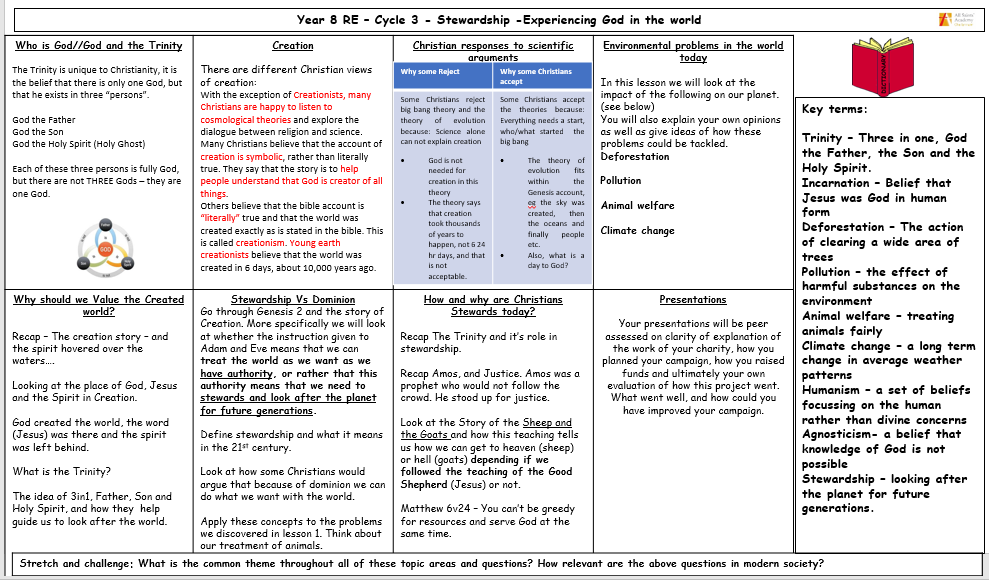 Page Contents3Independent home study timetable for 2022-234Why Study? 5How should I use my Curriculum Organiser?6-9English 10-13Maths 14-18Science 19-22Art23-26Computing27-31Performing Arts32-37Design Technology38-40Geography 41-43History 44-47Modern Foreign Languages 48-54Physical Education55-57Religion and EthicsSubjectWeek 1 dayWeek 2 dayEnglish Maths Science ArtComputingPerforming ArtsDesign TechnologyGeography History Modern Foreign Languages Physical EducationReligion and Ethics